Department of Education and TrainingHigher Education and Skills GroupParticipation, Inclusion and Regional Engagement Branch Memo: TO:	TAFE Institutions - ALLRegistered Training Organisations (RTOs) with current Victorian Government contract	Private RTOs with Victorian Government contract	Learn Locals - ALLFROM:	Ryan Collins, Director – Participation, Inclusion and Regional Engagement BranchDATE:	27 / March / 2019SUBJECT:	2019 VET International Practitioner Fellowship applications open until 4:00pm 3 May 2019.Actions / Critical Dates:Do you work as a VET practitioner in a Learn Local provider, TAFE or RTO?Do you have an innovative idea that could improve the quality of teaching and learning in your sector?Have you identified a gap in current policy, process or practice?Are you passionate about driving change in your sector?Eleven Fellowships of $10,000 each are available to Vocational Education and Training (VET) Practitioners, who are employed with Victorian Government contracted Registered Training Organisations (RTOs) including TAFEs, private RTOs and Adult, Community and Further Education (ACFE) Board Registered Learn Local providers.2019 International VET Practitioner FellowshipsThe Department of Education and Training works in partnership with the International Specialised Skills Institute by funding the International VET Practitioner Fellowships. The Fellowship program focuses on developing opportunities within the VET sector to assist in building an Education State in Victoria that produces excellence and reduces the impact of disadvantage. In addition, the program is funded to support the priorities of Skills First, including developing capacity and capability, innovative training practices and increasing teacher quality within the VET sector as well as building industry capability and developing Victoria’s current and future workforce.Why the International Specialised Skills Institute (ISS Institute)?The ISS Institute is a not-for-profit, independent, national organisation that has worked for over 25 years with Australian governments, industry and education institutions to enable individuals to gain enhanced skills and experience in traditional trades, professions, leading edge technologies and, education and training. About the FellowshipsEleven Fellowships are available to VET practitioners who are employed within Victorian Government contracted Registered Training Organisations (RTOs), including TAFEs, private RTOs and Adult, Community and Further Education (ACFE) Board registered Learn Local organisations. See attached flyer for more information (ATTACHMENT 1).Applications are invited for Fellowships that will support the continued development of VET delivery with priority given to ONE of the following Priority Areas:Developing quality training with deep and meaningful connections to emerging or ongoing industry needs; or,Developing educational approaches that address the gaps between disadvantaged learners and high quality education and training outcomes. What is International Applied Research?Applied research is an approach used to solve practical problems. The study and research is often used in education, training and across industries with the intention of generating actionable knowledge, to find solutions or develop innovative practice that has direct applications to the world. ISS Institute’s Fellowship Program invests in Australians to undertake applied research outside of Australia and apply their learnings in an Australian context on their return.How to apply for this Fellowship?To apply for this Fellowship, you are required to complete the following documentation, templates for which are attached and available online at this link:• An Application Form• A current Curriculum Vitae (resume)• Two Letters of Support which indicate that your Fellowship field is relevant and will benefit the industry (e.g. peak industry bodies, government agencies, professional associations)• An Employer Endorsement Letter indicating that you will be supported to meet the obligations associated with this Fellowship (this letter should be from your current CEO, Director or Manager).Email these documents to applications@issinstitute.org.au Further information & contact detailsThe ISS Institute Address: 1/189 Faraday St, Carlton VIC 3053Telephone: 03 9347 4583Email: info@issinstitute.org.auWebsite: www.issinstitute.org.au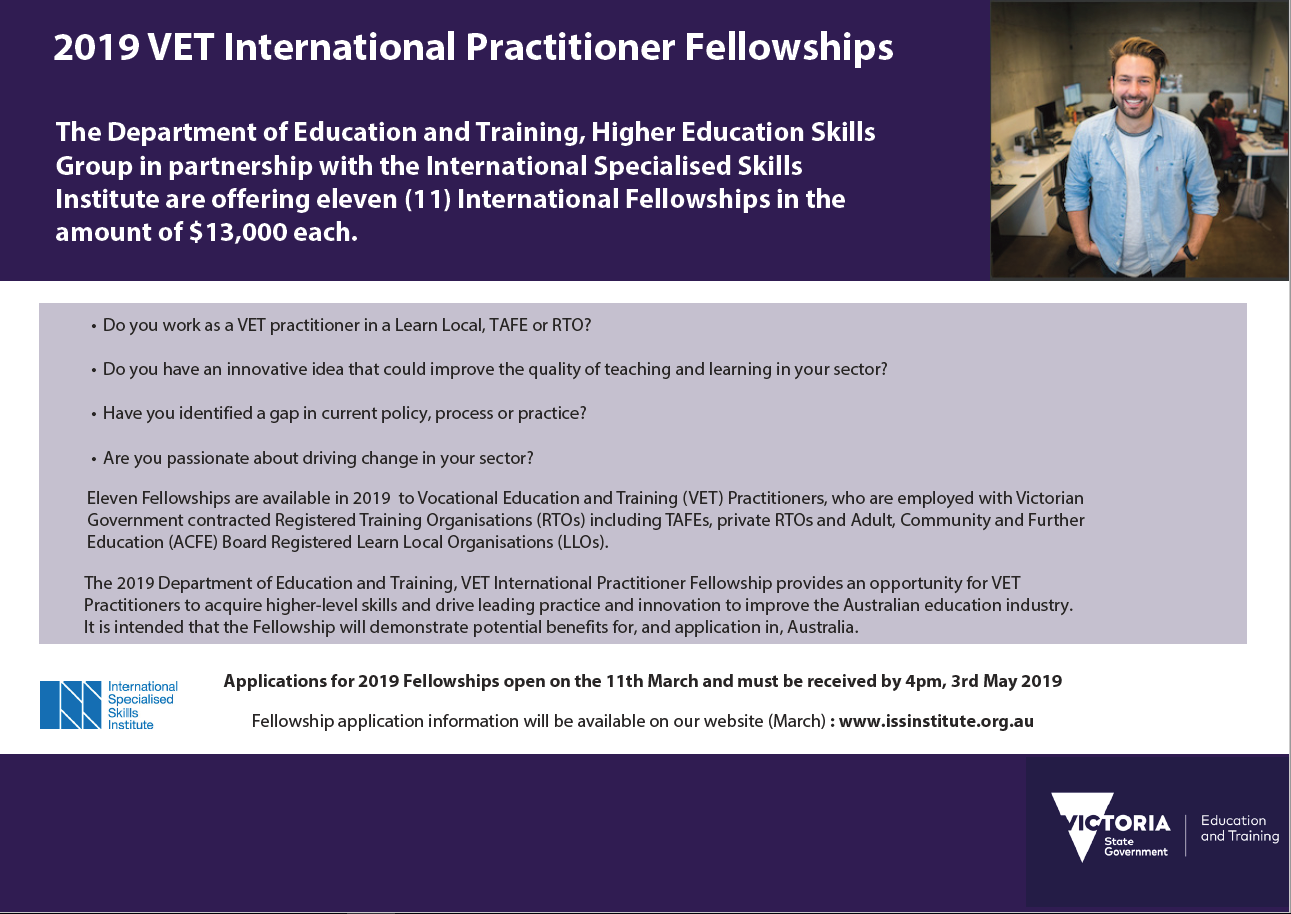 